Chapter 4.1 – Atomic TheoryKey VocabAtom:	An Atom is made of:Proton:Neutron:Electron:Element:Ion:Molecule:Compound:Reading a Chemical Symbol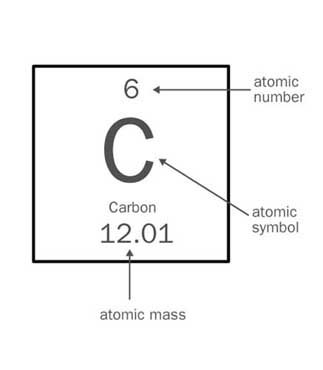 NameSymbolElectric ChargeLocation in the AtomMassProtonNeutronElectron